Commonwealth of Massachusetts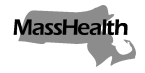 Executive Office of Health and Human ServicesOffice of Medicaidwww.mass.gov/masshealthMassHealthAdult Day Health Bulletin 24June 2021TO:	Adult Day Health Providers Participating in MassHealthFROM:	Daniel Tsai, Assistant Secretary for MassHealth [signature of Daniel Tsai]RE:	Enhanced Rates and Billing Instructions for Adult Day Health Services for Dates of Service from June 1, 2021, through June 30, 2021Background Due to the continued risks of 2019 novel coronavirus (COVID-19), the Executive Office of Health and Human Services (EOHHS), which administers the Massachusetts Medicaid program known as MassHealth, has established enhanced rates for adult day health (ADH) services under 101 CMR 445.00:  COVID-19 Payment Rates for Certain Day Programs. These enhanced rates have been established to address reduced member utilization of day program services during the COVID-19 pandemic.This bulletin sets forth the enhanced rates and billing instructions in effect for MassHealth-covered ADH services with dates of service provided on or after June 1, 2021, through June 30, 2021.Enhanced Rates Beginning June 1, 2021, through June 30, 2021	For dates of service beginning June 1, 2021, through June 30, 2021, ADH providers may bill at the following enhanced rates established under 101 CMR 445.03(2)(b) for ADH services provided to MassHealth members.ADH Rates for Dates of Service on or after July 1, 2021For dates of service on or after July 1, 2021, MassHealth will pay providers for ADH services at the rates established under 101 CMR 310.00.  MassHealth Website This bulletin is available on the MassHealth Provider Bulletins web page.Sign up to receive email alerts when MassHealth issues new bulletins and transmittal letters.Questions If you have any questions about the information in this bulletin, please contact the Long Term Services and Supports (LTSS) Provider Service Center.Phone: 	Toll free (844) 368-5184Email:	support@masshealthltss.com Portal:	www.MassHealthLTSS.com Mail:	MassHealth LTSS		PO Box 159108 Boston, MA  02215Fax:	(888) 832-3006Service DescriptionCodeUnitRateAdult Day Health - Basic Level of CareS5102 Per Diem $78.34Adult Day Health - Complex Level of CareS5102 TG Per Diem $99.20Adult Day Health - Basic Level of CareS5100 Per 15 Min. $3.26Adult Day Health - Basic Level of CareS5101 Per 3 Hours $39.15Adult Day Health - Complex Level of CareS5100 TG Per 15 Min. $4.13Adult Day Health - Complex Level of CareS5101 TG Per 3 Hours $49.50